Практическая работаПсихологические барьеры служебного общения1 Дать понятия: барьеры общения, психологический барьер общения2 Оформить в тетради схему : Классификация барьеров общения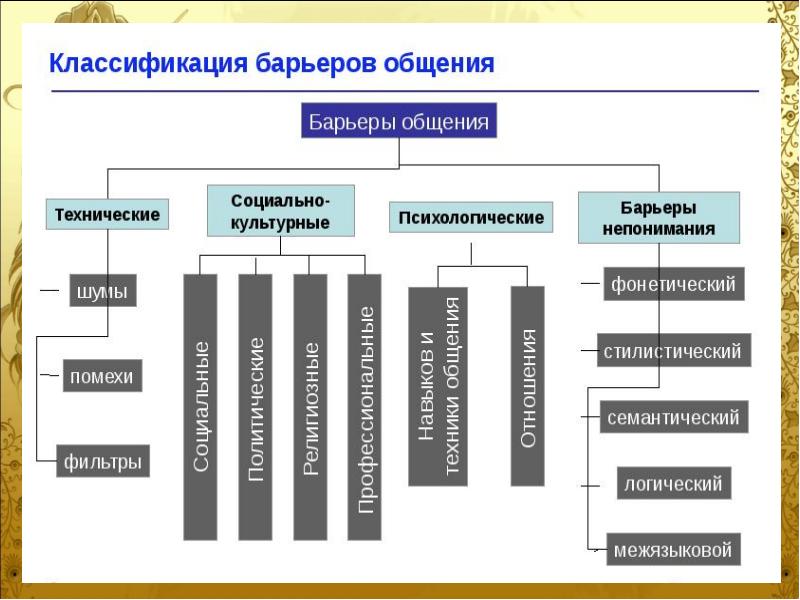 3 Заполнить таблицу4 Ответить на вопросы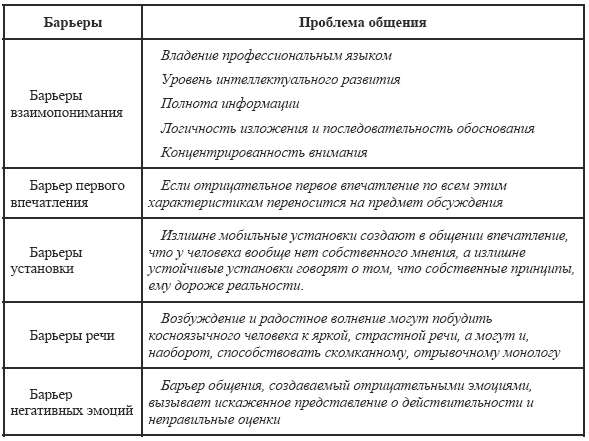 БарьерыПроблема общенияБарьеры взаимопониманияБарьер первого впечатленияБарьеры  установкиБарьеры речиБарьер негативных эмоций